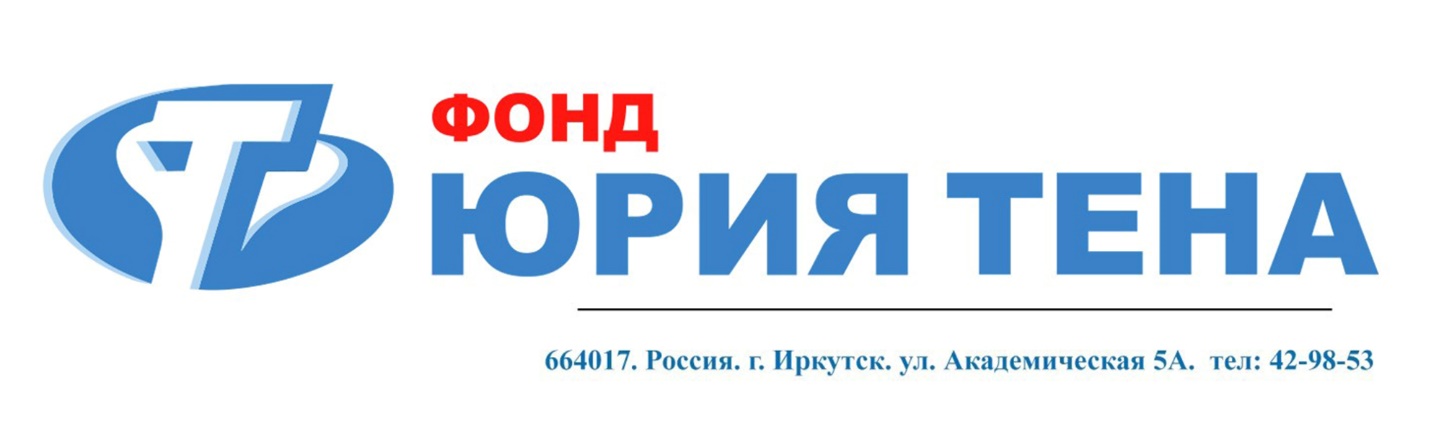 ПОЛОЖЕНИЕ 
о Большой экологической игре для школьников Иркутской области «Чистый мир»(Восьмой сезон)Общие положения
1.Большая экологическая игра для школьников Иркутской области «Чистый мир» (далее – Игра) проводится по инициативе благотворительного фонда имени Юрия Тена.2.Игра проводится с целью формирования экологического сознания, гражданской ответственности, активной жизненной позиции и совершенствования форм и методов приобщения учащихся общеобразовательных учреждений к общественной деятельности. Основными задачами Игры являются: -  Создание условий для предоставления возможности учащимся общеобразовательных учреждений Иркутской области проявить свою активную гражданскую позицию;  - Формирование умения мыслить глобально в локальных действиях; воспитание уважения к родному краю и патриотизма -  Способствование развитию информационно-коммуникативных и исследовательских навыков учащихся; воспитание командного духа, умения вместе работать на общий результат3. В Игре принимают участие школьные или классные команды, сформированные из учащих общеобразовательных учреждений Иркутской области с 5 по 11 класс.
4. Руководство Игрой осуществляет Оргкомитет, в состав которого входят представители Благотворительного фонда им. Юрия Тена и кандидатуры по согласованию. Основная задача Оргкомитета – решение организационно-технических вопросов, связанных с проведением Игры, награждением участников.5. Оценку работ участников Игры осуществляет экспертная комиссия, включающая представителей научной и педагогической общественности, средств массовой информации и некоммерческого сектора Иркутской области.
2. Порядок проведения Игры
1. Сроки проведения Игры:  - с 1 октября 2019 по 22 апреля 2020  - лучшая команда примет участие в масштабной посадке леса в Боханском районе Иркутской области, которую благотворительный фонд им. Ю. Тена организует весной 2020 года2.Порядок проведения Игры:Для участия в Игре необходимо:- если у вас уже сформирована команда и в ней не произошло никаких изменений, достаточно подтвердить свое участие в группе «В контакте»;- если вы собираетесь играть впервые, вам надо сформировать команду из 10-15 человек и заполнить заявку на участие в Игре (см. в приложении); заявка заполняется и в том случае, если в команде произошли изменения в составе участников; - руководитель или капитан команды должен вступить в группу «Чистый мир» в социальной сети В контакте по адресу: http://vk.com/club52646327 - именно здесь будут выкладываться по мере необходимости информационные письма для участников, а также можно будет посмотреть, как другие команды выполняют задания и представить свою работу.Заполненную в соответствии с требованиями заявку, необходимо отослать в Оргкомитет по e-mail: yar@gktrud.ru или отправить в группе ВК в срок не позднее 5 октября 2019 года. Примечание: командой может быть класс целиком, однако необходимо иметь в виду, что в случае победы для участия в посадке леса будет приглашена команда в составе не более 15 человек. Внутри класса (школы) может быть сформировано две или более команды.Список команд, принятых к участию в Игре публикуется на страничке игры в группе «Вконтакте» – http://vk.com/club526463273. Правила игры. Первый этап.Все команды, приславшие заявки в указанный срок, становятся участниками Первого этапа Игры и в срок не позднее 10 октября 2019 года получают первое конкурсное задание. Оно будет опубликовано в группе «Чистый мир» социальной сети «Вконтакте». Задание необходимо будет выполнить в соответствии с указанными требованиями и сформированный отчет о проделанной работе разместить в свободном доступе в группе ВК в срок не позднее 15 декабря.Вместе с заданиями первого этапа все команды получат инструкцию по их исполнению. Следование инструкции – одно из условий Игры!По мере прохождения заданий первого этапа  промежуточные итоги необходимо публиковать в группе «Чистый мир» «Вконтакте». А также следить за новостями, которые там будут публиковаться.Чем активнее вы работаете в группе, тем больше шансов на победу!Все поступившие отчеты передаются на рассмотрение экспертной комиссии, которая принимает решение о допуске команд ко Второму этапу Игры. Результаты первого этапа будут опубликованы в группе «Чистый мир» не позднее 30 декабря 2019 г.Второй этап.Все команды, успешно выполнившие задания Первого этапа, получают задания Второго этапа – не позднее 15 января 2020 г. Оно будет опубликовано в группе «Чистый мир» социальной сети «Вконтакте». Задание необходимо будет выполнить в соответствии с указанными требованиями и сформированный отчет о проделанной работе разместить в свободном доступе в группе ВК в срок не позднее 1 апреля 2020 г.Итоги игры.Итоги будут подведены к Дню Земли – к 22 апреля 2016 года. Команда-победитель будет приглашена в Иркутск и примет участие в масштабной посадке леса в Боханском районе Иркутской области, которую благотворительный фонд им. Ю. Тена организует весной 2020 года. Все расходы по приезду участников берет на себя принимающая сторона. Все технические и организационные вопросы решаются в индивидуальном порядке.3. Положение об экспертной комиссии1. В состав экспертной комиссии по согласованию входят представители общественных организаций, высшей школы, средств массовой информации, члены Общественной палаты Иркутской области.2. Порядок работы экспертной комиссии: - По мере поступления отчетов по каждому этапу члены экспертной комиссии оценивают их.  - Результаты публикуются в группе «Чистый мир» по адресу http://vk.com/club52646327 и находятся в свободном доступе для всех участников. - Команда-победитель определяются коллегиально членами экспертной комиссии, на основании результатов двух этапов. 
4. Награждение участников Игры
1. Все команды, принявшие участие в Игре, получают Сертификаты участников. Руководители команд получают благодарственные письма.2. Лучшая команда примет участие в посадке леса.
3. Победители (команды, занявшие 2 и 3 место) получают призы и дипломы.Приложение 1Заявка на участие  
в Большой экологической игре для школьников Иркутской области «Чистый мир»(Восьмой сезон)1.Название команды, школа2.Адрес школы(район, индекс обязательно),телефон (с кодом)3.Члены команды(Фамилия, имя)1.2.3.4.5.…4.Руководитель (ФИО полностью)5.E-mail для связи6.Мобильный телефон руководителя7.ФИО директора школы